SECRETARIA MUNICIPAL DE EDUCAÇÃOPONTE ALTA DO NORTE-S.CCEME RECANTO DA CRIANÇAPROFESSORA: MARINÊS DE FÁTIMA BASTOS SCHMIDTTURMA: 2º ANOTURNO: VESPERTINODATA:  03 A 06 DE NOVEMBRO;ATIVIDADES REMOTASATIVIDADES NÃO PRESENCIAISTERÇA-FEIRA DIA 03 DE NOVEMBRO:- ATIVIDADES DE LÍNGUA PORTUGUESA: (2H/A)1- ESTUDE AS SÍLABAS SIMPLES; (PÁGINA 4 DA APOSTILA)2- NA LETRA DA MÚSICA A SEGUIR, DESCUBRA QUEM OLHA POR CIMA DO MURO: VAMOS CANTAR!- DESENHE AO LADO COMO VOCÊ IMAGINA A GIRAFA DA LETRA DA MÚSICA;A GIRAFAOLHA POR CIMA DO MUROTENHO MUITO ORGULHOPORQUE SOU GIRAFA.DOS BICHOS SOU A MAIS COMPRIDAPINTAS NA BARRIGA PORQUE SOU GIRAFA.MEU PESCOÇO INTERESSANTEÉ O MAIS ELEGANTEPORQUE SOU GIRAFA.QUEM QUISER ME ACOMPANHAR VAI TER QUE SUARPORQUE SOU GIRAFA.GIRA GIRA GIRAFA FA FAFAGIRA GIRA GIRAFA FA FAFAGIRA GIRA GIRAFA FA FAFAGI GIRAFA; (...)- ATIVIDADE DE CIÊNCIAS: (2 H/A)1- LEIA O TEXTO SOBRE: AR, ÁGUA E SOLO; (PÁGINA: 7)                                        AR, ÁGUA E SOLO.            O NOSSO PLANETA, APESAR DE SER CHAMADO DE TERRA, É FORMADO DE TRÊS GRANDES COMPONENTES INDISPENSÁVEIS À SOBREVIVÊNCIA DE TODOS OS SERES VIVOS: A ÁGUA, O AR E O SOLO;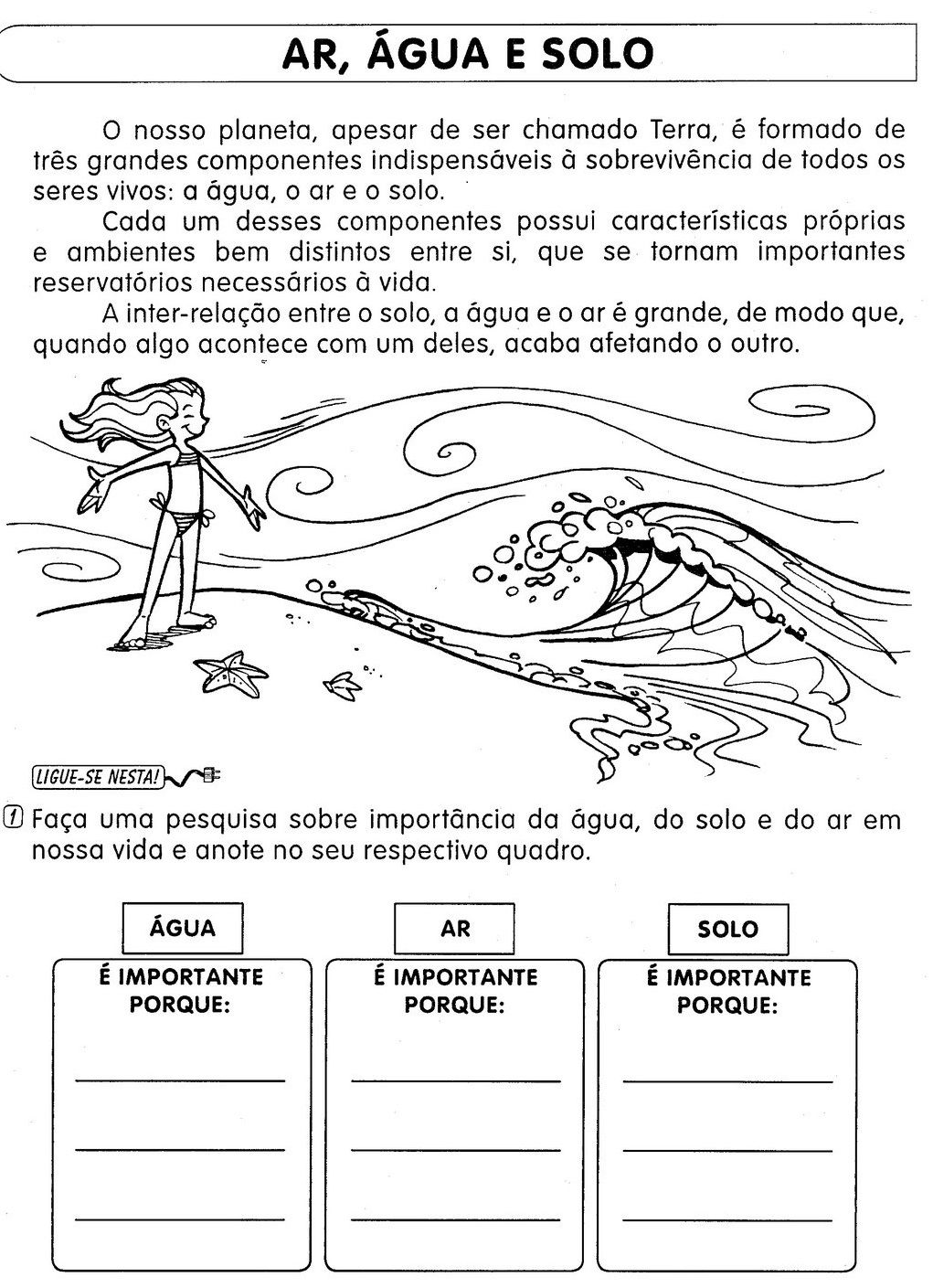 -FAÇA UMA PESQUISA SOBRE A IMPORTÂNCIA DA ÁGUA, DO SOLO E DO AR EM NOSSA VIDA E ANOTE NO QUADRO:QUARTA-FEIRA DIA 04 DE NOVEMBRO;- ATIVIDADES DE MATEMÁTICA: (2H/A)1-  ESTUDE A TABELA DOS NÚMEROS; (PÁGINA: 9) 2-  VAMOS PREENCHER O CALENDÁRIO DO MÊS DE NOVEMBRO;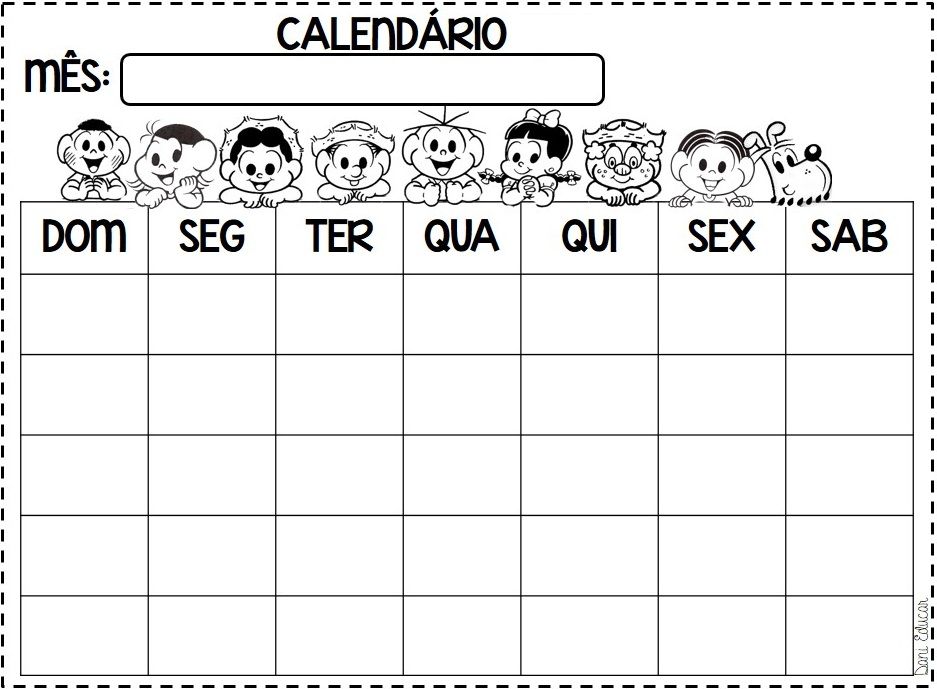 ESCREVA OS NÚMEROS DE 1 A 50.__________________________________________________________________________________________________________________________________________________________________________________________________________________________________________________________________________________________________________________________________________________________________________________________________________________________________________________________________________________________________________________________________________________________________________________________________________________________________________________________________________________________________________________________________________________________________________________________________________________________________________________________________________________________________________________________________________________________________________________________________________________________________________________________________________________________________________________________________________________________________________________________________________________________________________________________________________________________________________________________________________________________________________________________________________________________________________QUINTA-FEIRA DIA 05 DE NOVEMBRO;- ATIVIDADE DE HISTÓRIA: (2 H/A)MEUS FAMILIARES1-DESDE O MOMENTO EM QUE NASCEMOS, CONVIVEMOS COM FAMILIARES, AMIGOS, VIZINHOS, PROFESSORES E COM MUITAS OUTRAS PESSOAS. VOCÊ SABE QUAL É O NOSSO PRIMEIRO GRUPO DE CONVIVÊNCIA?DESEMBARALHE AS LETRAS A SEGUIR E FORME A PALAVRA QUE INDICA O NOME DESSE GRUPO, E ESCREVA ABAIXO.   __________________________________________________________2- ESCREVA O NOME DAS PESSOAS QUE FORMAM SUA FAMÍLIA.- NOME DO SEU PAI:_____________________________________________- NOME DA SUA MÃE:____________________________________________- VOCÊ TEM IRMÃOS:______________, QUANTOS:____________________- ESCREVA O NOME DELES: _______________________________________________________________QUINTA-FEIRA DIA 05 DE NOVEMBRO;- ATIVIDADE DE GEOGRAFIA: (2H/A)1- LEIA SOBRE OS TIPOS DE MORADIA, FAÇA UM X NAQUELA QUE MAIS SE PARECE COM SEU TIPO DE MORADIA E PINTE (PÁGINA: 11)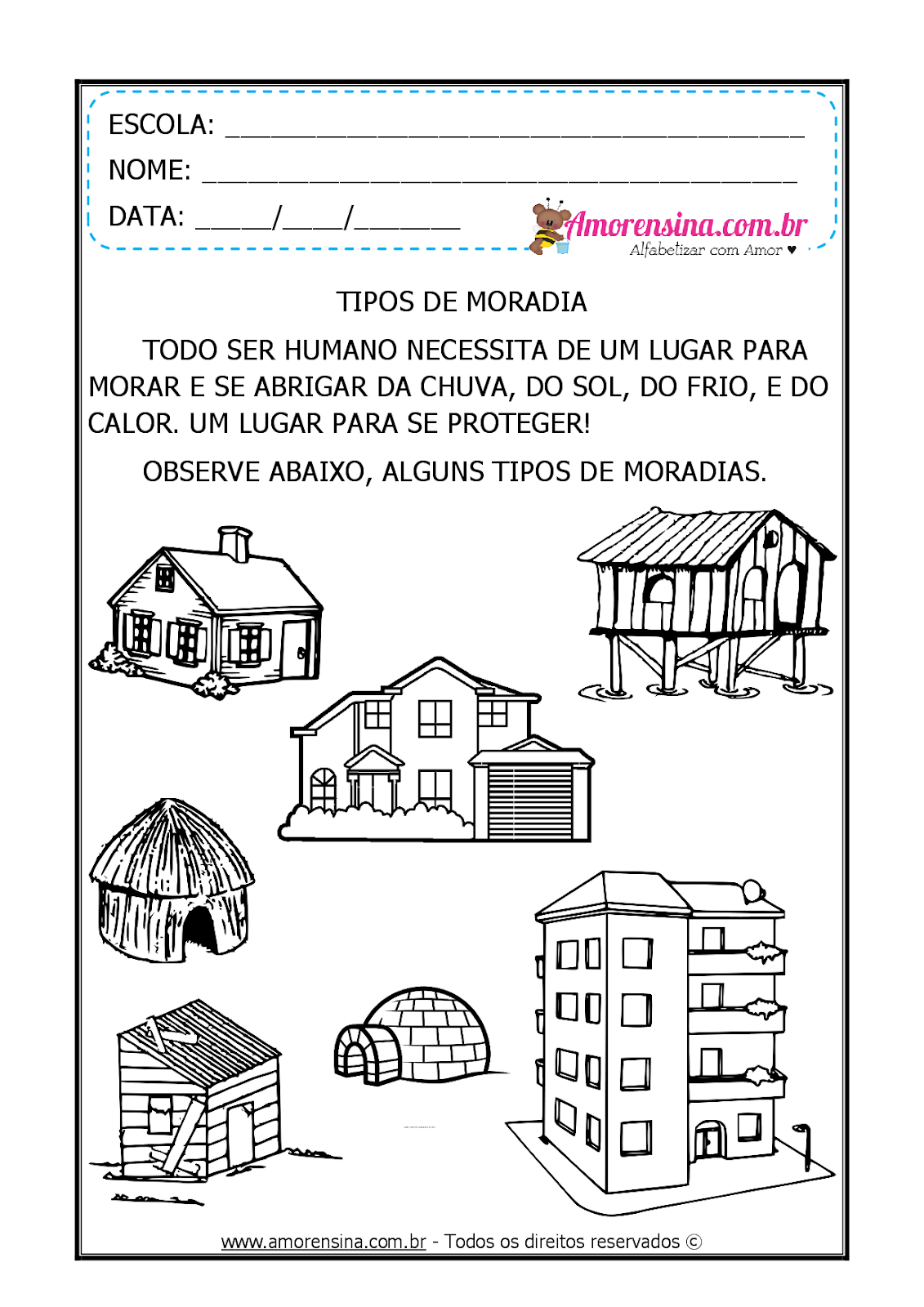 ÁGUAARSOLOÉ IMPORTANTEPORQUEÉ IMPORTANTEPORQUEÉ IMPORTANTE PORQUEMILIAFA